LOYOLA COLLEGE (AUTONOMOUS), CHENNAI – 600 034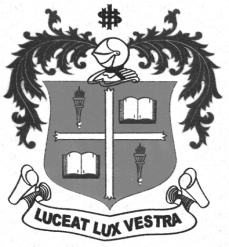 B.A. DEGREE EXAMINATION – ENGLISH LITERATUREFIFTH SEMESTER – NOVEMBER 2012EL 5403 - TRANSITIONAL  LITERATURE                 Date : 10/11/2012 	Dept. No.	        Max. : 100 Marks                 Time : 9:00 - 12:00 	                                             PART- AAnnotate and interpret EIGHT of the following in 60 words each:                                           (8x3=24)1. My heart beats    And drums, throbs like water-pump.2. For that, what is a jewel to pigs?3. But standing behind a tree    with leaves around her waist    she only smiled with a shake of her head.4. I replied looking straight ahead    And secretly smiling at his belated concern    That I had not, but was slimming!5. The fox is said to be wise     So cunning that he stalks and dines on    New-hatched chickens.6. Their customs are solid and not hollow    They are not thin, not easily breakable7. She resembles the wild cat    That has dipped its mouth in blood8.  Is it right that a man should abandon his mother tongue for someone else’s?    It looks like a dreadful betrayal and produces- a guilty feeling.9. “ …was made to carry a metal plate around the neck with inscriptions such as “I AM STUPID” or “I AM  A DONKEY”PART-BII. Answer any SIX of the following in  200 words each:                                                            (6x6=36)10. Discuss the ‘highly delicate diplomatic functions’ performed by the nation builders.11. Consider The Lion and the Jewel as an attack on out-dated customs.12. Evaluate the effect of The Mystic Drum.13. Examine the style of Voices of Transition.14. Do you agree that “Certain winds from the South” expresses a nihilistic longing for the end of the          world, where there would be neither sweetness nor bitterness?15. Discuss the conflict between the tradition and modernity in Bessie Head’s Snapshots of a Wedding.16. Enumerate the aspects of language, as identified by Ngugi Wa Thiongo.17. Analyze the Eurocentric vision of Lawino’s husband.PART-CIII. Answer any FOUR of the following in 350 words each:                                                     (4x10=40)18. Consider the various techniques featured in The Lion and the Jewel.19. Evaluate the unique African features revealed by some of the poems prescribed for your study.20.  Show how Ngugi wa Thiongo succeeds in driving home the message that writing in one’s own         language is important.21. How does The Song of Lawino become a manifesto for the voiceless?22. Discuss the oral tradition of Africa as mirrored by Chinua Achebe in Things Fall Apart.23. Examine how Ama Ata Aidoo and Bessie Head portray the feminine feelings in their short stories.					*************************